OBSAH1	Základní Povinnosti Dopravce	21.1	Povinnosti Dopravce v souvislosti s provozem Centrálního dispečinku:	22	Uspořádání Centrálního dispečinku Zlínského kraje	22.1	Formát zpráv	32.1.1	Popis hlavičky	32.1.2	Popis formátu zprávy V7800 (Hlášení polohy vlaku pro IDS)	52.1.3	Popis formátu zprávy V7801 (Hlášení očekávané polohy vlaku pro IDS)	72.1.4	Popis formátu zprávy V7810 (Oznámení požadavku na čekání přípojného vlaku na jiný typ spoje IDS)	83	Systém MPV	83.1	MPVDesktop	83.2	MPVNet	9ÚvodKoordinátor je provozovatelem Centrálního dispečinku. Toto dispečerské pracoviště umožňuje zajišťování následujících činností:koordinaci a řízení přestupních vazeb v systému veřejné dopravy regionu;operativní řešení problémů a mimořádných situací vzniklých při provozu;komunikaci s dopravci a jednotlivými pracovníky (dispečeři, řidiči);předávání dopravních informací ze systému dalším subjektům;dlouhodobé sledovaní a vyhodnocování pravidelnosti veřejné dopravy IDS ZK s cílem zajištění zpětné vazby pro tvorbu jízdních řádů, údržbu a rozvoj dopravní cesty 
a vozidlového parku;kontrolu dodržování standardů a řízení kvality;komplexní informování cestujících v oblasti veřejné dopravy prostřednictvím 
informačních systémů a centrální telefonní linky pro veřejnou dopravu IDS ZK.Základní Povinnosti DopravcePovinnosti Dopravce v souvislosti s provozem Centrálního dispečinku:Dopravce je v souvislosti s provozem Centrálního dispečinku povinen zejména zajistit, aby všechny vlakové spoje Dopravce, zajišťující přepravní výkony, dle Smlouvy o veřejných službách, zasílala data do Centrálního dispečinku v datové struktuře dle kapitoly 2.1 „Formát zpráv“ tohoto dokumentu.Další povinnosti Dopravce jsou uvedeny ve zbývajících kapitolách tohoto dokumentu. 
Dopravce je tak povinen při komunikaci s Centrálním dispečinkem v rámci součinnosti při jeho provozu striktně dodržovat povinnosti, postupy a parametry stanovené Koordinátorem 
v tomto dokumentu.Uspořádání Centrálního dispečinku Zlínského krajeV systému Centrálního dispečinku existují dvě roviny komunikace: provozovatelé vozidel (dopravci) sbírají informace o poloze / jízdě vlaků,servery provozovatelů komunikují s jediným serverem Centrálního dispečinku MPV (CHAPS).Tento dokument popisuje pouze závazné rozhraní komunikace mezi servery provozovatelů 
a serverem Centrálního dispečinku MPV. Technické řešení sběru dat o polohách vozidel je ponecháno na dopravci.Formát zprávZe serverů provozovatelů na server Centrálního dispečinku MPV budou zasílány zprávy skládající se z hlavičky a těla zprávyPopis hlavičkyJe standardně 64 bytů dlouhá, vždy nekomprimovaná a v ASCII tvaru a desítkové soustavě (není vyloučena možnost použití položek typu rezervy v jiné soustavě). Pro základní identifikaci zprávy jsou důležité položky odesílatele, adresáta a jména zprávy.B - označení protokolu :Označuje počátek zprávy a identifikaci protokolu, ve kterém je zpráva vytvořena („#” – TCP).LJODES – odesílatel :Jméno adresy odesílatele skládající se z čísla systému (1-4 znak dle M53), lokality provozování (5-6 znak předřazené nuly, 7-12 znak dle SR70 nebo SR71) a konkrétního účastníka v rámci systému v lokalitě (13-14 znak z přiděleného pořadového čísla – nódu). Jméno odesílatele nemusí být numerické, čísla mohou být nahrazena alfabetickými znaky např. z důvodu navýšení kapacity klientů v jedné lokalitě nad 100.LJADRES – adresát :Jméno adresáta zprávy skládající se z čísla systému (1-4 znak dle M53), lokality provozování (5-6 znak předřazené nuly, 7-12 znak dle SR70 nebo SR71) a konkrétního účastníka v rámci systému v lokalitě (13-14 znak z přiděleného pořadového čísla – nódu). Jméno odesílatele nemusí být numerické, čísla mohou být nahrazena alfabetickými znaky např. z důvodu navýšení kapacity klientů v jedné lokalitě nad 100.PC – číslo zprávy :Pořadové číslo zprávy uváděné vždy jako numerické na plný počet znaků (doplněné nulami zleva při nevyužití kapacity položky).VZNIK – vznik zprávy :Časový vznik zprávy ve formátu měsíce (01-12), dne (01-28,29,30,31 podle měsíce a přestupnosti roku ), hodiny (00-23) a minuty (00-59). Čas vzniku je běžně dosazován jako systémový čas ukončení, případně zahájení pořízení (vytvoření) zprávy.KINF – klíč na informaci :Položka sloužící jako pomocný doplňující popis identifikace ke zprávě, respektive ke stavu zpracování  zprávy (způsob zpracování, uložení do poolu…). Tato položka je např. využívána k přenášení obvodu dopravního body (klíč „IS“ na prvních dvou pozicích) nebo číslo odesílajícího klienta ISOŘ ve zprávě vnější komunikace, obdobně žádajícího o blok dat z CEVIS (klíč „I“ na první pozice, druhá pozice je oblast dispečinku/celá síť ČD kam klient patří a 3 se 4 pozicí je pořadové číslo klienta – NOD).INF – jméno zprávy :Jméno zprávy se skládá z typu zprávy (1 znak – V,I, Z, O, K…) a vlastního označení (2-5 znak – pro vstupní informace její číslo). Specifické zprávy využívají všech pět znaků pro své jedinečné jméno např. CFILE.K – způsob komprimace zprávy :Vyjádřená numericky (0-nekomprimováno, 1-komprimováno) nebo alfabeticky (druh komprimačního algoritmu např. A – ARJ, L – LHARC…). Komprimovaná zpráva má v následujících 10 bytech za přenosovou hlavičkou doplňující údaj o velikosti dekomprimované zprávy (bez této přenosové hlavičky s tímto doplněním). Přenášená zpráva je běžně komprimována od dosažení velikosti 2 kB.P – priorita zprávy (nově typ informace) :Používá se hexadecimální vyplnění. Položka priority zprávy není používána pro původní význam (přeřazení položek čekajících ve frontě do pořadí podle důležitosti nesené zprávy) ale pro potřeby definice v jakém způsobu formátování je zpráva vytvořena (0-textový tvar zprávy, 1-binární tvar zprávy, 2-serializovaný objekt, 3-DataContainer, 4-XML, 8-zpráva dělená na části).LGTW – klíč na pool komunikačního počítače (communic) :Používá se hexadecimální vyplnění a obsahuje jméno prvku v poolu tranzitního počítače provádějícího párování zpráv (čekání na kvitanci, odpověď).TR – počet průchodů tranzitním počítačem (communic) :Obsahuje počet průchodů a slouží jako pomocná položka pro zachycení stavu směrování zprávy (pro odchylné a zprostředkované komunikace).ERC – chybový kód zprávy (nově kódová stránka a zabezpečení přenášené zprávy)Obsahuje číslo chyby zprávy, případně chybového řádku, nově první znak znamená kódovou stránku přenášené zprávy (0-ASCII, 1-Windows 1250, 2-ISO LATIN-2, 3-PC LATIN-2, 4-kód Kamenických, druhý znak znamená způsob zabezpečení přenášené zprávy (mezera-bez zabezpečení, 0-bez významu, 1-digitální podpis 512 bitů, nebude dále podporováno, 2-šifrování RSA, 3-digitální podpis s CA klíč 1024 bitů)RS – rezerva :Neslouží pro předávání údajů mezi odesílatelem a příjemcem. Je určeno pro zápis údajů potřebných pro komunikační služby (např. identifikace dílu přenášeného souboru po částech). Při komunikaci uvnitř jednoho systému je pak možné využít položku i pro jiné účely.Popis formátu zprávy V7800 (Hlášení polohy vlaku pro IDS)Příklad zprávy'#4270DP9900100142460033755001943603010110XML V780004            '	<?xml version="1.0" encoding="windows-1250" ?><position delay="34" eventType="through" latitude="49.253770" longitude="17.501482" stopId="36475" time="2020-03-01T01:10:00+01:00" trainDirection="33755" trainDirectionText="Zlín střed" trainId="24656184" trainLowFloor="1" trainNumber="1650" trainType="Sp"/>Popis formátu zprávy V7801 (Hlášení očekávané polohy vlaku pro IDS)Příklad zprávy'#4270DP9900100142460033755001123303010117XML V780104            '	<?xml version="1.0" encoding="windows-1250" ?><position delay="0" eventType="arrival" expectation="1" latitude="49.098859" longitude="17.751931" stopId="34755" time="2020-03-01T13:18:00+01:00" trainDirection="34755" trainDirectionText="Luhačovice" trainId="24658588" trainNumber="887" trainType="R"/>Popis formátu zprávy V7810 (Oznámení požadavku na čekání přípojného vlaku na jiný typ spoje IDS)Systém MPVSystém MPV slouží ke sledování provozu vozidel. Skládá se ze dvou aplikací: MPVDesktop MPVNetMPVDesktopMPVDesktop je aplikace v operačním systému Windows a k jejímu provozu je potřeba, aby byl na počítači nainstalován Framework .Net 4.0. Aplikace se instaluje na počítač uživatele, ale data jsou uložena na vzdáleném serveru. Aplikaci, společně s přihlašovacími údaji, obdrží Dopravce po dohodě s Koordinátorem.MPVDesktop slouží k definici číselníků, k nastavování práv uživatelů, k zasílání zpráv do vozů a ke sledování automatických zpráv o návaznostech.  MPVNetJedná se o webovou aplikaci, která slouží k sledování aktuálního pohybu vozů zapojených 
do systému Centrálního dispečinku, zobrazování informací o zpožděních a vytváření 
statistických sestav.Koordinátor poskytne Dopravci přístup do aplikace MPVNet. Tento přístup pro Dopravce bude omezen pouze na sledování vlastních vozidel zapojených do IDS ZK.Centrální dispečink Zlínského krajeCentrální dispečink Zlínského krajePříloha č. 8 Smlouvy o přistoupení k IDS ZKPříloha č. 8 Smlouvy o přistoupení k IDS ZKZlín, březen 2020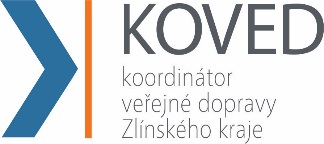 Položka / počet znakůPoložka / počet znakůPoložka / počet znakůPoložka / počet znakůPoložka / počet znakůPoložka / počet znakůPoložka / počet znakůPoložka / počet znakůPoložka / počet znakůPoložka / počet znakůPoložka / počet znakůPoložka / počet znakůPoložka / počet znakůPoložka / počet znakůBLJODESLJADRESPCVZNIKKINFINFKPLGTWTRERCRS114144845114224vehicleId	 evidenční číslo vedoucího hnacího vozidla hlásící polohu (krátký formát, nepoužívá se - nenaplňuje se)trainNumber	 aktuální číslo vlakutrainType	 aktuální druh vlakutrainId		 ID záznamu vlaku v DISOD CD (pomůcka pro párování)phoneNumber	 telefonní číslo na vedoucího hnacího vozidla (nepoužívá se - neuplatňuje se)time		 aktuální čas události k oznamované polozedelay		 poslední známá výše zpoždění vlaku (náskoku – uváděn znaménkem „-„)latitude+longitude – GPS souřadnice oznamované polohy (z GPS nebo dopravního bodu)stopId		 evidenční číslo dopravního bodu na 5 znaků (bez kontrolní číslice)eventType	 typ oznamované jízdy (příjezd/odjezd/průjezd)trainSpeed(nepovinné)rychlost vlaku – zasílá se pouze v případě, že není vyplněna položka eventType, nebo v případě, že rychlost je rovna „0“ replacementBusService(nepovinné)příznak náhradní dopravytrainOriginalNumber (nepovinné)Přenáší se např. jede-li vlak jako náhradní souprava, tedy jeho aktuální číslo je 3xxxx, pak zde je uvedeno číslo dle JŘ (tedy jen xxxxtrainLowFloor (nepovinné)indikace nízkopodlažnosti – paket V 7800 (7801) proměnnátrainForDisabledPerson (nepovinné)indikace uzpůsobení pro invalidy – existence plošiny - paket V 7800 (7801) proměnnátrainDirectionČíslo cílové stanice vlaku – paket V 7800 (7801) proměnnátrainDirectionTextnázev cílové (veřejné) stanice vlaku v ČR - u vlaků do ciziny je nastaven bod st.hranice – paket V 7800 (7801) proměnnávehicleId	 evidenční číslo vedoucího hnacího vozidla hlásící polohu (krátký formát, nepoužívá se - nenaplňuje se)trainNumber	 aktuální číslo vlakutrainType	 aktuální druh vlakutrainId		 ID záznamu vlaku v DISOD ČD (pomůcka pro párování)phoneNumber	 telefonní číslo na vedoucí hnacího vozidla (nepoužívá se - neuplatňuje se)time		 aktuální čas události k oznamované polozedelay		 poslední známá výše zpoždění vlaku (náskoku – uváděn znaménkem „-„)latitude+longitude – GPS souřadnice oznamované polohy (z GPS nebo dopravního bodu)stopId		 evidenční číslo dopravního bodu na 5 znaků (bez kontrolní číslice)eventType	 typ oznamované jízdy (příjezd/odjezd/průjezd)replacementBusServicepříznak náhradní dopravytrainOriginalNumber (nepovinné)Přenáší se např. jede-li vlak jako náhradní souprava, tedy jeho aktuální číslo je 3xxxx, pak zde je uvedeno číslo dle JŘ (tedy jen xxxxtrainLowFloor (nepovinné)indikace nízkopodlažnosti – paket V 7800 (7801) proměnnátrainForDisabledPerson (nepovinné)indikace uzpůsobení pro invalidy – existence plošiny - paket V 7800 (7801) proměnnátrainDirectionČíslo cílové stanice vlaku – paket V 7800 (7801) proměnnátrainDirectionTextnázev cílové (veřejné) stanice vlaku v ČR - u vlaků do ciziny je nastaven bod st.hranice – paket V 7800 (7801) proměnnáIdVlak		 ID záznamu vlaku v DISOD ČD (pokud je v IDS znám)CisloVlaku	 aktuální číslo vlaku k danému bodu čekáníMistoCekani	 evidenční číslo dopravního bodu čekání na 5 znaků (bez kontrolní číslice)PovolitOdjezdpředpokládaný čas odjezdu po přestupu cestujících ze zpožděného spojeLinkaSpoj	 specifikace spoje linky, na kterou se čeká (definuje IDS)